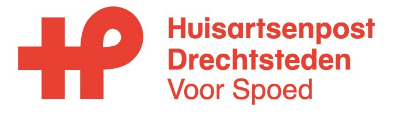 Machtiging  Hierbij machtigt:  …………………………………………………………………(naam patiënt)  …………………………………………………………………(naam ouder / voogd namens patiënt)   …………………………………………………………………(geboortedatum patiënt)  …………………………………………………………………(adres patiënt)  …………………………………………………………………(postcode – woonplaats)  de klachtenfunctionaris van de Regionale Huisartsenpost Drechtsteden te Dordrecht tot het nakijken van haar/zijn/de betreffende consultgegevens en/of het afluisteren van opgenomen telefoongesprekken ten behoeve van de behandeling van de door mij ingediende klacht.   Als u namens de patiënt klaagt ouder dan 16 jaar, wilt u dan onderstaande gegevens invullen.Ondergetekende machtigt de hieronder vermelde persoon namens hem/haar te klagen.…………………………………………………………………(naam gemachtigde)  …………………………………………………………………(geboortedatum gemachtigde)…………………………………………………………………(relatie tot patiënt)  Als u namens een patiënt klaagt, dient u zowel van de patiënt als van uzelf een kopie van een geldig legitimatiebewijs met dit formulier mee te sturen.   	Handtekening   	  	  	  	  	Woonplaats en datum   Regionale Huisartsenpost Drechtsteden T 078 – 20 200 43KVK 61221015	                       Post adres: Antoniuslaan 1c 	        	 E meldingen@haprhd.nl        IBAN NL43ABNA043.04.85.689  3341 GA Hendrik-Ido-Ambachtwww.huisartsenpostdrechtsteden.nl  